EM Basic- Acetaminophen (APAP) Overdose(This document doesn’t reflect the views or opinions of the Department of Defense, the US Army, the US Air Force, the NYIT College of Osteopathic Medicine, or the Fort Hood Post Command©2014 EM Basic LLC, Andrea Sarchi MS IV, Steve Carroll DO.  May freely distribute with proper attribution)BackgroundAcetaminophen is a component of hundreds of OTC and prescription medicationsMechanismTherapeutic doses - 90% metabolized in liver by sulfation and glucoronidation to harmless conjugates, then excreted in urine-remaining 10% metabolized by hepatic P450 pathway into NAPQI, which is detoxified by hepatic glutathioneToxic doses – more APAP down P450 pathwaymore NAPQI and not enough glutathione to keep upliver injuryHistoryAcute or chronic exposure? Ask for ALL poisonings:	What did you take? Dosage – dose per tablet and how many tablets? TIME of ingestion?	Suicide attempt? Single ingestion or repeated ones?	Any coingestants? Any comorbid conditions? (EtOH use, anticonvulsants, Gilbert’s)EtOH use – chronic use is a risk factors in those who have ingested multiple supratherapeutic doses of APAPMedications that worsen outcomeCYP inducers – anticonvulsants (carbamezapine, Phenobarbital), anti-TB drugs (INH, rifampin)Others – TMP-SMX (bactrim), zidovudine, herbal supplementsPearl – ask the patient if they have taken any other pain medications such as Percocet, vicodin, etc, which also contain APAPSigns/Symptoms, Physical Exam, and Lab Findings by stageVital signs – nonspecificStage I (30 min to 24 hrs post-ingestion) – some patients asymptomatic, some have N/V, diaphoresis, lethargyLabs - Normal LFTs.Stage II (24 to 72 hrs) – stage I symptoms resolve, pt appears better clinically. As time passes, may develop RUQ pain/tenderness and hepatomegalyLabs - ↑ PT, ↑ total bilirubin, possible oliguria.Stage III (72 to 96 hrs) – jaundice, confusion d/t hepatic encephalopathy, cerebral edema, bleeding diathesis, multiorgan failure, possible ARFLabs – ↑ AST and ALT, often > 10,000 IU/L, hyperammonemia, ↑ PT/INR, hypoglycemia, lactic acidosis, total bilirubin >4.0 mg/dLStage IV (begins anytime 4 days to 2 wks post-ingestion) – complete clinical recovery, and eventually complete hepatic histologic recoveryWorkupSerum APAP concentration – obtain 4 hrs after ingestion or ASAP if ingestion was > 4 hrs agoBMP (electrolyte, glucose, renal function)ABG/VBG (APAP ingestion and hepatic failure can lead to acidosis)Coags, LFTs, Ammonia level (signs of hepatotoxicity)CBC (baseline)Urine hCG (women of childbearing age)ECG, ETOH, and ASA level (coingestions)PEARL – in patients with chronic APAP ingestion who have any signs/symptoms of hepatotoxicty, order a serum APAP concentration and AST regardless of when the ingestion occurred (risk of hepatoxicity greater in chronic ingestion than for a single, acute OD)ManagementABCsO2 and fluids as necessaryCardiac monitor (coingestions)Activated Charcoal – 1g/kg up to 50 g PO within 4 hrs of ingestionN-acetylcysteine (NAC)Indications	Serum APAP concentration above tx line on nomogram (Fig. 1)Single APAP ingestion > 150 mg/kg or 7.5 g total in a patient for whom we can’t obtain an APAP concentration until >8 hrs post-ingestionPatient with unknown time of ingestion and serum APAP > 10mcg/mLPatient with hx APAP ingestion and ANY evidence of liver injuryPatients who present > 24 hrs post-ingestion with lab signs of liver injuryPEARL – the nomogram is the most important way to determine the need for NAC therapy in an acute APAP OD72-hour PO protocol – loading dose 140 mg/kg PO, then 70 mg/kg PO every 4 hrs for 17 total doses21-hour IV protocol – loading dose 150 mg/kg over 1 hr, then 4-hr infusion of 12.5mg/kg/hr, then 16-hr infusion at 6.25 mg/kg/hrPEARL – NAC is safe and effective in pregnant women. Crosses the placenta and thus IV form preferred.DispositionPatient treated with NACadmittedPatient asymptomatic/mild symptomsadmit to medicine or obs unitPatient had evidence severe heaptotoxicity/hepatic failureadmit to medical ICUPEARL – consult a medical toxicologist/regional poison control center as needed and obtain a psychiatric consult for intentional overdoses (Contact: steve@embasic.org)Figure 1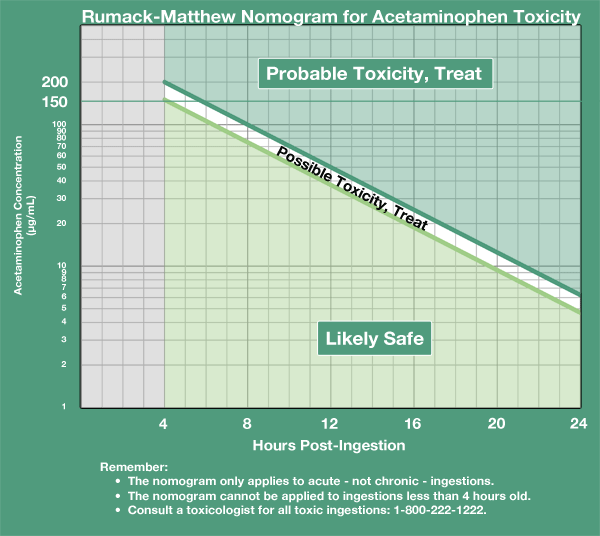 http://www.mdcalc.com/acetaminophen-overdose-and-iv-nac-dosing/